FINANCE OFFICERTGP Cymru is one of the leading Wales based charities, which supports and represents vulnerable children, young people, and families through a range of projects, training and campaigning. TGP Cymru services are funded by multiple funders and deliver services pan-Wales. 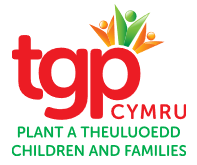 TGP Cymru Department: Support ServicesTGP Cymru Department: Support ServicesResponsible to: Finance and HR ManagerResponsible to: Finance and HR ManagerLocation: Cardiff Office but with Hybrid Working Location: Cardiff Office but with Hybrid Working Purpose of roleTo support the Finance and Facilities Manager and be responsible for the maintenance and development of finance systems and processes and provide an efficient and effective Finance service for TGP Cymru.Purpose of roleTo support the Finance and Facilities Manager and be responsible for the maintenance and development of finance systems and processes and provide an efficient and effective Finance service for TGP Cymru.Accountabilities / Responsibilities Act as the first point of contact for Finance – dealing with internal and external enquiriesJointly maintain, control and administer all Finance computerised and manual databases, records and information systems and produce reports and give advice where required Administer Finance systems and processes including accounts management system, verification and processing of paperwork relating to finance, invoice preparation and distribution,  debtor control process, reconciliation of bank accounts and control accounts for the organisation, utilities contracts, central monitoring of budgets including budget and forecast preparation, collation of information for external auditors in order to prepare year end accountsSupport the development of Finance systems and train staff in their use where requiredContribute to the forward financial strategy of the organisation.Maintain and foster good relations with directors, service managers, team managers and team administrators and also liaise with relevant external professional personnel.Deputise for the finance and facilities manager as appropriateUndertake delegated tasks to support the administration function of Head Office Undertake such other duties and responsibilities as may reasonably be required by the Organisation and which are consistent with grade.Accountabilities / Responsibilities Act as the first point of contact for Finance – dealing with internal and external enquiriesJointly maintain, control and administer all Finance computerised and manual databases, records and information systems and produce reports and give advice where required Administer Finance systems and processes including accounts management system, verification and processing of paperwork relating to finance, invoice preparation and distribution,  debtor control process, reconciliation of bank accounts and control accounts for the organisation, utilities contracts, central monitoring of budgets including budget and forecast preparation, collation of information for external auditors in order to prepare year end accountsSupport the development of Finance systems and train staff in their use where requiredContribute to the forward financial strategy of the organisation.Maintain and foster good relations with directors, service managers, team managers and team administrators and also liaise with relevant external professional personnel.Deputise for the finance and facilities manager as appropriateUndertake delegated tasks to support the administration function of Head Office Undertake such other duties and responsibilities as may reasonably be required by the Organisation and which are consistent with grade.Performance IndicatorsResponsible for the delivery of key performance indicators and standards of practice. Quality of service and compliance against statutory, regulatory, organisational and best practice standards and requirements.  Achievement of service objectives and targets.Performance IndicatorsResponsible for the delivery of key performance indicators and standards of practice. Quality of service and compliance against statutory, regulatory, organisational and best practice standards and requirements.  Achievement of service objectives and targets.Line management responsibility (as of 31/10/19): 0Line management responsibility (as of 31/10/19): 0Budget management responsibility (as of 31/10/19):£0 Budget management responsibility (as of 31/10/19):£0 Grade: MS6Grade: MS6Working conditionsUp to 37 hours per week with a flexible approach to the working week that will involve some weekend and evening working and occasional stay away from home overnight to attend meetings, conferences or training.Travel to various locations across Wales and the UK is also required.Working conditionsUp to 37 hours per week with a flexible approach to the working week that will involve some weekend and evening working and occasional stay away from home overnight to attend meetings, conferences or training.Travel to various locations across Wales and the UK is also required.QualificationsFinance Qualification: Part or fully qualified Accountant /AAT or equivalentGCSE / O Level standard of education including English Language and MathsQualificationsFinance Qualification: Part or fully qualified Accountant /AAT or equivalentGCSE / O Level standard of education including English Language and MathsExperienceThe post holder will be able to demonstrate a sound understanding and record of achievement in the following:Significant experience in a financial environment ranging from basic to complexSAGE 50 Accounts / XeroRegulations and compliance in financial reporting for the charity sectorFinance Functions and Accountancy Processes and ProceduresDelivering presentations and trainingMicrosoft Office packages including Word and ExcelExperienceThe post holder will be able to demonstrate a sound understanding and record of achievement in the following:Significant experience in a financial environment ranging from basic to complexSAGE 50 Accounts / XeroRegulations and compliance in financial reporting for the charity sectorFinance Functions and Accountancy Processes and ProceduresDelivering presentations and trainingMicrosoft Office packages including Word and ExcelSkills and abilities / competenciesThe post holder will be able to:Work effectively in accountancy and financeOperate to a high level of confidentialityProduce quality results and deliver agreed outcomesWork well with colleagues and partners and acknowledge the different ideas, perspectives and backgrounds of othersPlan and organise work and manage time effectivelyCommunicate effectively i.e. express information and ideas in a clear, concise and accurate manner; listens actively and ensures information is shared.Be open to new approaches and ideas, respond positively to change and adapt quickly to new situationsSeek opportunities for continuous learning and professional growthUse Microsoft Office products including office 365Train and support non finance staffSkills and abilities / competenciesThe post holder will be able to:Work effectively in accountancy and financeOperate to a high level of confidentialityProduce quality results and deliver agreed outcomesWork well with colleagues and partners and acknowledge the different ideas, perspectives and backgrounds of othersPlan and organise work and manage time effectivelyCommunicate effectively i.e. express information and ideas in a clear, concise and accurate manner; listens actively and ensures information is shared.Be open to new approaches and ideas, respond positively to change and adapt quickly to new situationsSeek opportunities for continuous learning and professional growthUse Microsoft Office products including office 365Train and support non finance staffOtherDisplay TGP Cymru values and behaviours at all times and actively promote them in othersCommitment to equality and diversityFull driving licence and have access to transport (In certain circumstances consideration may be given to applicants who as a consequence of a disability are unable to drive.)Ability to speak Welsh (desirable)OtherDisplay TGP Cymru values and behaviours at all times and actively promote them in othersCommitment to equality and diversityFull driving licence and have access to transport (In certain circumstances consideration may be given to applicants who as a consequence of a disability are unable to drive.)Ability to speak Welsh (desirable)